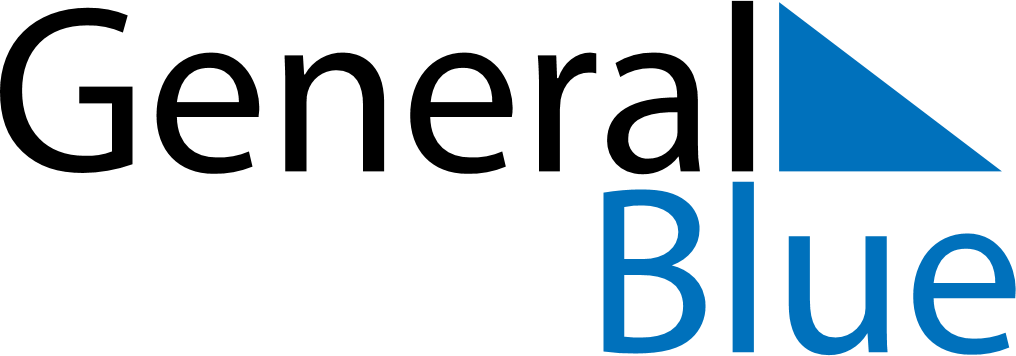 March 2030March 2030March 2030RomaniaRomaniaSundayMondayTuesdayWednesdayThursdayFridaySaturday123456789Ziua Mamei10111213141516171819202122232425262728293031